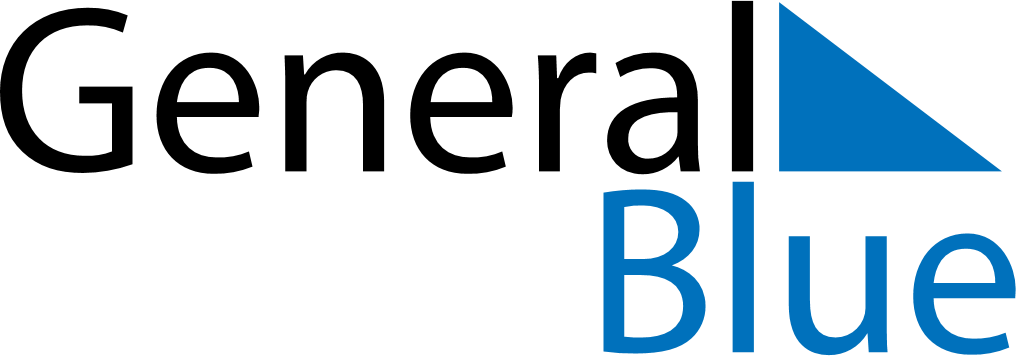 Weekly CalendarAugust 7, 2023 - August 13, 2023Weekly CalendarAugust 7, 2023 - August 13, 2023Weekly CalendarAugust 7, 2023 - August 13, 2023Weekly CalendarAugust 7, 2023 - August 13, 2023Weekly CalendarAugust 7, 2023 - August 13, 2023Weekly CalendarAugust 7, 2023 - August 13, 2023Weekly CalendarAugust 7, 2023 - August 13, 2023MondayAug 07MondayAug 07TuesdayAug 08WednesdayAug 09ThursdayAug 10FridayAug 11SaturdayAug 12SundayAug 135 AM6 AM7 AM8 AM9 AM10 AM11 AM12 PM1 PM2 PM3 PM4 PM5 PM6 PM7 PM8 PM9 PM10 PM